ДОКЛАД ПО ПРАВОПРИМЕНИТЕЛЬНОЙ ПРАКТИКЕ УПРАВЛЕНИЯ ФЕДЕРАЛЬНОЙ СЛУЖБЫ ПО НАДЗОРУ В СФЕРЕ ПРИРОДОПОЛЬЗОВАНИЯ ПО ТОМСКОЙ ОБЛАСТИ За 2016- 1 квартал 2017 годаО федеральном государственном экологическом надзореВ соответствии с ч.6 ст.65 Федерального закона от 10.01.2002 № 7-ФЗ «Об охране окружающей среды» федеральный государственный экологический надзор организуется и осуществляется при осуществлении хозяйственной и (или) иной деятельности на объектах, оказывающих негативное воздействие на окружающую среду и включенных в утверждаемый уполномоченным Правительством Российской Федерации федеральным органом исполнительной власти перечень.Перечень объектов, подлежащих федеральному государственному экологическому надзору, определяется на основании установленных Правительством Российской Федерации критериев, которые утверждены постановлением Правительства Российской Федерации от 28.08.2015 № 903.По состоянию на 30 апреля 2017 года на территории Томской области поставлено на учет объектов оказывающих  негативное воздействие на окружающую среду: федерального надзора – 244, регионального надзора - 1182 объекта. Объекты федерального надзора  по категориям распределены следующим образом:  91 объект - I категории, 119 объектов - II категории, 32 объекта - III категории, 1 объект IV категории (основная масса объектов III и IV категории являются объектами регионального надзора). На слайде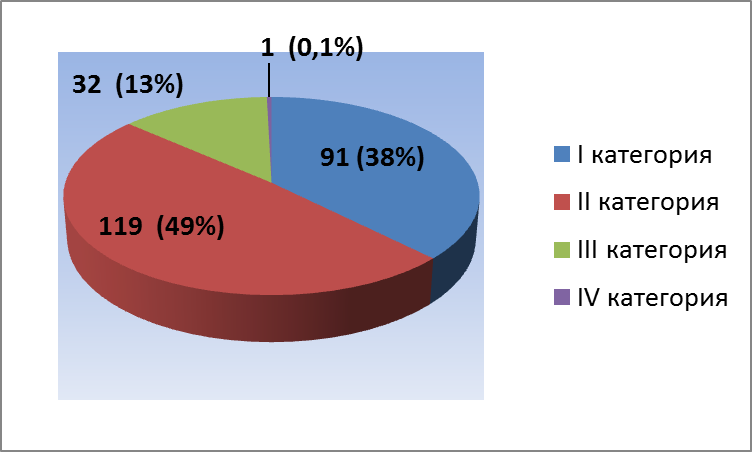 Управление Росприроднадзора по Томской области  осуществляет федеральный государственный экологический надзор в соответствии с Положением о федеральном государственном экологическом надзоре, утвержденным постановлением Правительства от 08.05.2014 № 426.Основными направлениями экологического надзора, который осуществляет Управление являются:- государственный земельный надзор;- государственный надзор в области использования и охраны водных объектов;- федеральный государственный надзор за геологическим изучением, рациональным использованием и охраной недр; - государственный надзор в области охраны атмосферного воздуха;- государственный надзор в области обращения с отходами;Управлением Росприроднадзора по Томской области в установленной сфере деятельности проводятся проверки (плановые/ внеплановые, документарные/выездные), мероприятия по контролю без взаимодействия с юридическими лицами, индивидуальными предпринимателями и производство по делам об административных правонарушениях.Основные результаты надзорной деятельности Управления  Федеральной службы по надзору в сфере природопользования по Томской области за 2016-1 квартал 2017 годаНа слайде представлено количество проведенных начиная  с 2014 года плановых проверок. Как видим в результате работы по снижению избыточной нагрузки на субъекты малого и среднего предпринимательства количество плановых проверок ежегодно сокращается. Из планов 2016-2017 года были полностью исключены субъекты малого предпринимательства.В связи с изменением законодательства  в области лицензирования деятельности обращения с отходами в 2016 году произошло увеличение более чем в 5 раз количества проверок предлицензионного контроля.Основаниями проведения внеплановых проверок явились:-проверки исполнения предписаний;-проверки по обращениям и поступившей информации о нарушениях требований природоохранного законодательства;-проверки по уведомлениям роснедр;-проверки по требованию прокуратуры.Из слайда видно основной объем - 92% составляют проверки выполнения предписаний.За 2016 год по поступившим обращениям и информации о нарушениях природоохранного законодательства (по согласованию с прокуратурой) было проведено  5 проверок.Результаты надзорных мероприятий 2016-2017 года представлены на слайде:Типовые нарушения, выявленные при осуществлении государственного экологического надзора за 2016 - 1 квартал 2017 годаГосударственный земельный надзорОсуществляется Управлением Росприроднадзора по Томской области в рамках федерального государственного экологического надзора в соответствии со статьей 71 Земельного кодекса Российской Федерации и Положением о государственном земельном надзоре, утвержденным постановлением Правительства Российской Федерации от 02.01.2015 № 1.Надзор осуществляется на землях всех категорий, за исключением земель сельскохозяйственного назначения, оборот которых регулируется Федеральным законом "Об обороте земель сельскохозяйственного назначения".Наиболее частыми нарушениями являются правонарушения, предусмотренные ч. 2 ст. 8.6 КоАП РФ (гр.3-5 т.р., д.л-10-30 т.р., ю.л-40-80 или приост), выражающиеся в уничтожении плодородного слоя почвы, а равно порчи земель в результате нарушения правил обращения с пестицидами и агрохимикатами или иными опасными для здоровья людей и окружающей среды веществами и отходами производства и потребления. По результатам анализа материалов дел установлено, что указанное правонарушение зачастую происходит в следствие:- несанкционированного размещения отходов производства и потребления;- аварийных ситуаций, приводящих к загрязнению окружающей среды нефтепродуктами;- сбросов неочищенных сточных вод на рельеф местности.Для максимально эффективной работы по предотвращению возникновения вышеуказанных причин нарушения требований природоохранного законодательства необходимо:разработка и внедрение системы переработки и хранения отходов производства и потребления, включающей в себя строительство новых и модернизацию уже действующих мусороперерабатывающих заводов и ввод в эксплуатацию новых объектов размещения твердых коммунальных отходов;с целью снижения аварийных случаев нефтеразливов требуется обновление устаревшего трубопроводного парка, а также усиление контроля со стороны юридического лица, индивидуального предпринимателя за вверенными ему объектами инфраструктуры;для предотвращения загрязнения земель сбросами с предприятий необходима модернизация систем водоочистки сточных вод, а так же (на предприятиях, территориально удаленных от водных объектов) разработать и внедрить систему водоотведения.Государственный надзор в области
использования и охраны водных объектовВ соответствии с пунктом 4 Положения о государственной надзоре в области использования и охраны водных объектов, утверждённого постановлением Правительства Российской Федерации от 05.06.2013 № 476, федеральный государственный надзор осуществляется на водных объектах, перечень которых утверждается Министерством природных ресурсов и экологии Российской Федерации в соответствии с критериями отнесения водных объектов к объектам, подлежащим федеральному государственному надзору, устанавливаемыми Правительством Российской Федерации, при осуществлении федерального государственного экологического надзора.К числу типовых нарушений обязательных требований, выявляемых Управлением  Росприроднадзора по Томской области  при осуществлении государственного надзора в области использования и охраны водных объектов, можно отнести: - Самовольное занятие водного объекта или пользование им с нарушением установленных условий, ответственность за которые предусмотрена ст.7.6 КоАП РФ (гр1-3т.р,д.л10-30т.р,ю.л.50-100т.р,приост).Нарушение выражено в пользовании водными объектами без разрешительных документов, либо  с нарушением условий, установленных в решениях, как правило, это не предоставление отчетности в уполномоченные органы.- Нарушение правил водопользования при заборе воды, без изъятия воды и при сбросе сточных вод в водные объекты.  Чаще всего нарушение выражено  в сбросе в водный объект с превышением нормативов допустимого сброса, а также сброс в водный объект в отсутствие разрешения на сброс. Ответственность за правонарушение предусмотрена  ч.1ст. 8.14 КоАП РФ (гр500-1т.р., д.л.10-20 т.р,.ю.л.80-100т.р, приостан).При доказанности факта данного нарушения Управлением Росприроднадзора производится исчисление размера вреда, причинённого водному объекту вследствие нарушения водного законодательства. Помимо случаев безответственного подхода природопользователей к требованиям водного законодательства, можно назвать несколько причин наличия таких правонарушений и их длительного не устранения.Строительство и реконструкции очистных сооружений требуют значительных финансовых вложений. Субъектами данного правонарушения являются, как  правило, организации осуществляющие водоснабжение и водоотведение в муниципальных образованиях, муниципальные унитарные предприятия, которые не всегда располагают необходимыми финансовыми средствами. Также, нарушения являются следствием несовершенства законодательства в части установления нормативов допустимого сброса -. жесткие требования к содержанию веществ в сбрасываемых водах, зачастую сбрасываемая вода должна быть значительно чище чем забирают из водного объекта. В настоящее время одно из направлений реформы контрольно-надзорной деятельности - исключение неисполнимых и противоречивых требований законодательства.Как было доложено Президентом РСПП Шохиным Александром Николаевичем,  на публичном мероприятии проведенном в Ярославской области, в настоящее время, в рабочей группе по ФГЭН общественно-делового совета РСПП, включающей представителей Росприроднадзора и Министерства ПРиООС, идет активная разработка общих принципов установления нормативов качества окружающей среды которые должны быть дифференцированы с учетом и фонового состояния и целевого назначения территорий и водных объектов. Государственный надзор в области
охраны атмосферного воздухаОсуществляется Росприроднадзором в рамках федерального государственного экологического надзора в соответствии со статьей 24 Федерального закона от 04.05.1999 № 96-ФЗ «Об охране атмосферного воздуха».Под государственным надзором в области охраны атмосферного воздуха понимаются деятельность, направленная на предупреждение, выявление и пресечение нарушений требований, установленных в области охраны атмосферного воздуха.К типовым  нарушениями можно отнести несоблюдение экологических требований при эксплуатации, зданий, строений, сооружений и иных объектов капитального строительстваНарушения, как правило, выражаются  в отсутствии инвентаризации источников выбросов и  отсутствии утвержденных нормативов выбросов загрязняющих веществ. Административная ответственность предусмотрена  статьей 8.1 КоАП РФ (предупр,гр1-2т.р,д.л2-5т.р.,ю.л20-100т.р).К типовым нарушениям в области охраны атмосферного воздуха также можно отнести  нарушения предусмотренные  статьей 8.21 КоАП РФ:- ч. 1 ст. 8.21КоАП РФ (гр.2-2,5т.р,д.л.40-50т.р., ю.л180-250т.р, приост.) – выброс вредных веществ в атмосферный воздух или вредное физическое воздействие на него без специального разрешения.указанное нарушение зачастую происходит по причине безответственного и пренебрежительного подхода природопользоватей к необходимости получения разрешения на выброс вредных веществ в атмосферный воздух, а также в некоторых случаях ввиду незнания требований природоохранного законодательства.  Также объективная сторона такого правонарушения может выражаться в  в выбросе в атмосферный воздух загрязняющих веществ, не указанных в разрешении на выброс вредных (загрязняющих) веществ;-ч. 2 ст. 8.21КоАП РФ (гр.1,5-2т.р,д.л.10-20т.р., ю.л80-100т.р)  – нарушение условий специального разрешения на выброс вредных веществ в атмосферный воздух или вредное физическое воздействие на него. Правонарушение выражается в несоблюдении (превышении) нормативов предельно допустимых выбросов и установленных временно согласованных выбросов вредных (загрязняющих) веществ в атмосферный воздух;ч.3 ст. 8.21КоАП РФ (д.л.1-2т.р., ю.л10-20т.р, приост.)– нарушение правил эксплуатации, неиспользование сооружений, оборудования или аппаратуры для очистки газов и контроля выбросов вредных веществ в атмосферный воздух, которые могут привести к его загрязнению, либо использование неисправных указанных сооружений, оборудования или аппаратуры Выражается в том, что фактическая эффективность работы пылегазоулавливающего оборудования не соответствует проектной эффективности работы установок. Указанное нарушение чаще всего совершается природопользователями по причине отсутствия выделения необходимых средств на приобретение и обслуживание данного оборудования.По мнению Управления Росприроднадзора по Томской области, оснащение источников выбросов автоматическими средствами измерения и учета объема выбросов загрязняющих веществ будет способствовать повышению ответственности природопользователей, уменьшению количества правонарушений в установленной сфере и снижению негативного воздействия на окружающую среду.Государственный надзор в области обращения с отходами	Под государственным надзором в области обращения с отходами понимается деятельность уполномоченных федеральных органов исполнительной власти и органов исполнительной власти субъектов Российской Федерации, направленная на предупреждение, выявление и пресечение нарушений органами государственной власти, органами местного самоуправления, а также юридическими лицами, их руководителями и иными должностными лицами, индивидуальными предпринимателями, их уполномоченными представителями и гражданами требований, установленных в соответствии с международными договорами Российской Федерации, а также законодательством Российской Федерации в области обращения с отходами.Предметом проверки соблюдения требований законодательства в области обращения с отходами являются обязательные для исполнения положения Федерального закона от 24.06.1998 № 89-ФЗ «Об отходах производства и потребления», а также нормы иных законодательных и подзаконных актов, регулирующих сферу деятельности в области обращения с отходами.Среди типовых нарушений в области обращения с отходами можно выделить:- несанкционированное размещение отходов; - отсутствие документа об утверждении нормативов образования отходов и лимитов на их размещение; - отсутствие паспортов отходов I-IV класса опасности; - эксплуатация объектов размещения отходов, не включенных в государственный реестр объектов размещения отходов;- отсутствие соответствующего обучения у лиц, допущенных к обращению с отходами.Нарушения в области обращения с отходами попадают под действие ст.8.2 КоАП РФ (гр.1-2 т.р.,д.л.10-30т.р.,ю.л.100-250т.р.)Лицензионный контроль за деятельностью по сбору, транспортированию, обработке, утилизации, обезвреживанию, размещению отходов I - IV классов опасностиВ соответствии с п.1 ст.12 Федерального закона от 04.05.2011 № 99-ФЗ «О лицензировании отдельных видов деятельности» деятельность по сбору, транспортированию, обработке, утилизации, обезвреживанию, размещению отходов I – IV классов опасности подлежит лицензированию.Лицензионный контроль лицензиата/соискателя лицензии осуществляется в соответствии с требованиями Федерального закона от 04.05.2011 № 99-ФЗ «О лицензировании отдельных видов деятельности» и Федерального закона от 26.12.2008 № 294-ФЗ «О защите прав юридических лиц и индивидуальных предпринимателей при осуществлении государственного контроля (надзора) и муниципального контроля» в виде проведения документарных проверок, плановых ежегодных проверок соответствия лицензиатов лицензионным требованиям, внеплановых выездных проверок соответствия лицензиата/соискателя лицензии лицензионным требованиям.Проверка лицензиата осуществляется на предмет соответствия лицензионным требованиям, установленным постановлением Правительства Российской Федерации от 03.10.2015 № 1062 «О лицензировании деятельности по сбору, транспортированию, обработке, утилизации, обезвреживанию, размещению отходов I-IV классов опасности».Так основными нарушениями лицензионных требований является: - использование объекта размещения и (или) обезвреживания отходов I - IV классов опасности с отступлениями от документации, получившей положительное заключение государственной экологической экспертизы- осуществление видов деятельности не указанных в лицензии; - осуществление лицензируемых видов деятельности с отходами, не указанными в лицензии; - допуск к деятельности в области обращения с отходами лиц, не имеющих профессиональной подготовки, подтвержденной свидетельствами (сертификатами) на право работы с отходами I - IV классов опасности.Ответственность за осуществление лицензируемой деятельности в области обращения с отходами без лицензии определена ч.2 ст.14.1 КоАП РФ (гр.2-2,5т.р.,д.л.4-5т.р.,ю.л.40-50т.р.), предусматривающей наложение штрафа на юридическое лицо в размере до пятидесяти тысяч рублей с конфискацией изготовленной продукции, орудий производства и сырья или без таковой.Федеральный государственный надзор за геологическим изучением, рациональным использованием и охраной недрУправлением Росприроднадзора по Томской области осуществляется государственный надзор за геологическим изучением, рациональным использованием и охраной недр на основании статьи 37 Закона Российской Федерации "О недрах", Положения о государственном надзор за геологическим изучением, рациональным использованием и охраной недр, утвержденного постановлением Правительства Российской Федерации от 12.05.2005 № 293.Проверки Управлением Росприроднадзора по Томской области проводятся в отношении юридических лиц и индивидуальных предпринимателей  осуществляющих пользование недрами на лицензионных участках, за исключением участков недр местного значения. Государственный геологический надзор по вопросам предотвращения самовольного пользования недрами производится в отношении всех объектов без исключения. К типовым нарушениям, выявляемым при осуществлении государственного геологического надзора можно отнести: - Пользование недрами без лицензии на пользование недрами, ответственность предусмотрена ч.1 ст.7.3 КоАП РФ (гр.3-5т.р.,д.л.30-50т.р.,ю.л.800-1000т.р.).- Пользование недрами с нарушением условий, предусмотренных лицензией на пользование недрами, и (или) требований утвержденного в установленном порядке технического проекта. Как правило, данные нарушения, выражаются в следующемневыполнение условий по началу проведения геологоразведочных работ;невыполнение условий по срокам начала добычных работ;невыполнение условий по утверждению запасов полезных ископаемых;невыполнение установленных проектными документами показателей (уровней добычи полезных ископаемых, бурение эксплуатационных скважин и т.п.). скважины для добычи подземной воды не оборудованы в соответствии с нормами законодательства.Ответственность за такие  нарушения предусмотрена ч. 2 ст. 7.3 КоАП РФ (гр.2-3т.р.,д.л.20-40т.р.,ю.л.300-500т.р)-Нерациональное использование недр, ведущее к сверхнормативным потерям при добыче полезных ископаемых или при переработке минерального сырья. Данное правонарушение выражается в  том, что недропользователями  не используется попутное полезное ископаемое - нефтяной газ, в объемах, предусмотренных проектными документами, а сжигается на факелах.Ответственность за нарушение предусмотрена ч.1 ст.8.10 КоАП РФ (гр.1-5т.р.,д.л.10-50т.р.,ю.л.800-1000т.р.).В целях усовершенствования работы по направлению государственного геологического надзора Управление считает целесообразным:- Внести изменения в Положения о государственном надзоре за геологическим изучением, рациональным использованием и охраной недр, утвержденного постановлением Правительства Российской Федерации от 12.05.2005 № 293, закрепив за органами исполнительной власти субъектов Российской Федерации вопросы предотвращения самовольного пользования недрами в отношении участков недр местного значения. 2016 год1 квартал 2017 годаПроведено надзорных мероприятий619135Выявлено нарушений5254Устранено нарушений4312Составлено протоколов, Всего29412Составлено протоколов, Юридическое лицо19548Составлено протоколов, Индивидуальный предприниматель781Составлено протоколов, Должностное лицо8010Составлено протоколов, Физическое лицо192Наложено штрафов, тыс. руб.40864058Взыскано штрафов, тыс. руб20186,511418,5Сумма предъявленного вреда, тыс.руб3053,61300Сумма взысканного вреда, тыс.руб1298,135766 (по искам 2016 года)